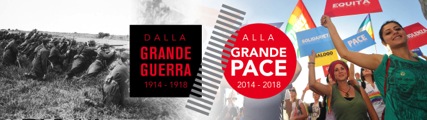 Programma “Dalla Grande Guerra alla Grande Pace” 2014-2018Campagna “Ogni scuola un laboratorio di pace” Scheda progettoNome della scuola _____________________________________________________Città _________________________________________________________________Titolo del progetto ___________________________________________________________________________________________________________________________Classi coinvolte ________________________________________________________Anno scolastico di svolgimento __________________________________________Docente referente ______________________________________________________Breve presentazione (max 5/10 righe) _________________________________________________________________________________________________________________________________________________________________________________________________________________________________________________________Si prega di inviare la scheda a info@scuoledipace.it o al fax 075/5721234Per informazioni: M 335 1431868 - T 075/5737266 – F 075/5721234 – email info@scuoledipace.it - www.lamiascuolaperlapace.it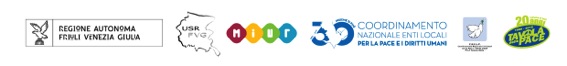 